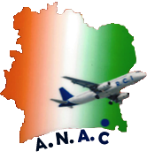 Autorité Nationale de l’Aviation Civile deCôte d’IvoireFORMULAIRE DEQUALIFICATIONS DES RESPONSABLESMANAGERS QUALIFICATIONFORMULAIRE DEQUALIFICATIONS DES RESPONSABLESMANAGERS QUALIFICATIONFORMULAIRE DEQUALIFICATIONS DES RESPONSABLESMANAGERS QUALIFICATIONNom ou raison sociale de la société (Organisme d’entretien RACI 4145, exploitant RACI OPS ou organisme CAMO)Name or company corporate name (RACI 4145 maintenance organisation or RACI OPS operator or CAMO organisation) :Nom ou raison sociale de la société (Organisme d’entretien RACI 4145, exploitant RACI OPS ou organisme CAMO)Name or company corporate name (RACI 4145 maintenance organisation or RACI OPS operator or CAMO organisation) :Nom ou raison sociale de la société (Organisme d’entretien RACI 4145, exploitant RACI OPS ou organisme CAMO)Name or company corporate name (RACI 4145 maintenance organisation or RACI OPS operator or CAMO organisation) :Nom ou raison sociale de la société (Organisme d’entretien RACI 4145, exploitant RACI OPS ou organisme CAMO)Name or company corporate name (RACI 4145 maintenance organisation or RACI OPS operator or CAMO organisation) :Nom du responsable / Name of manager :Nom du responsable / Name of manager :Nom du responsable / Name of manager :Nom du responsable / Name of manager :Fonction / Position :Fonction / Position :Fonction / Position :Fonction / Position :Qualifications relatives à la fonction / Qualification relevant to the position :Qualifications relatives à la fonction / Qualification relevant to the position :Qualifications relatives à la fonction / Qualification relevant to the position :Qualifications relatives à la fonction / Qualification relevant to the position :Expérience professionnelle relative à la fonction / Work experience relevant to the position :Expérience professionnelle relative à la fonction / Work experience relevant to the position :Expérience professionnelle relative à la fonction / Work experience relevant to the position :Expérience professionnelle relative à la fonction / Work experience relevant to the position :Validation du formulaire par l’organisme / Approval of the form by the organizationValidation du formulaire par l’organisme / Approval of the form by the organizationValidation du formulaire par l’organisme / Approval of the form by the organizationValidation du formulaire par l’organisme / Approval of the form by the organizationSignature du manager :Mamager’s signatureDate : Signature du manager :Mamager’s signatureDate : Signature du dirigeant responsable :Date :Signature du dirigeant responsable :Date :Envoyer ce formulaire, le CV du Responsable et les pièces justificatives sous pli confidentiel à l’ANACPlease send this form, manager’s CV and vouchers under confidential cover to ANACEnvoyer ce formulaire, le CV du Responsable et les pièces justificatives sous pli confidentiel à l’ANACPlease send this form, manager’s CV and vouchers under confidential cover to ANACEnvoyer ce formulaire, le CV du Responsable et les pièces justificatives sous pli confidentiel à l’ANACPlease send this form, manager’s CV and vouchers under confidential cover to ANACEnvoyer ce formulaire, le CV du Responsable et les pièces justificatives sous pli confidentiel à l’ANACPlease send this form, manager’s CV and vouchers under confidential cover to ANACRéservé à l’ANAC / For ANAC onlyRéservé à l’ANAC / For ANAC onlyRéservé à l’ANAC / For ANAC onlyRéservé à l’ANAC / For ANAC onlyNom, signature et cachet de l’inspecteur :Signature and Name of authority InspectorNom, signature et cachet de l’inspecteur :Signature and Name of authority InspectorNom, signature et cachet de l’inspecteur :Signature and Name of authority InspectorDate / Date :